Trailers loaded incorrectly can start swaying dangerously at high speeds and can easily jackknife if the driver makes a sudden stop.TrueFalseThe hitch, tow vehicle and ball must have a rated towing capacity 			 the weight of the trailer and the cargo combined.lower thanexactly equal toequal to or greater than1,000 pounds greater thanWhenever a tie-down may be subject to abrasion or cutting at the point of contact with the cargo 		 should be used.edge protectionbungee cordsa spotterextra knots in the tie-downAfter loading, confirm that the cargo does notobstruct the driver’s view.cover the license plate, lights, or reflectors.move or shift around and is completely secure.all of the above.When towing a trailer, make tighter turns at curves and corners because the trailer wheels will end up farther away to the inside of a turn than you are used to normally.TrueFalseTrailers loaded incorrectly can start swaying dangerously at high speeds and can easily jackknife if the driver makes a sudden stop.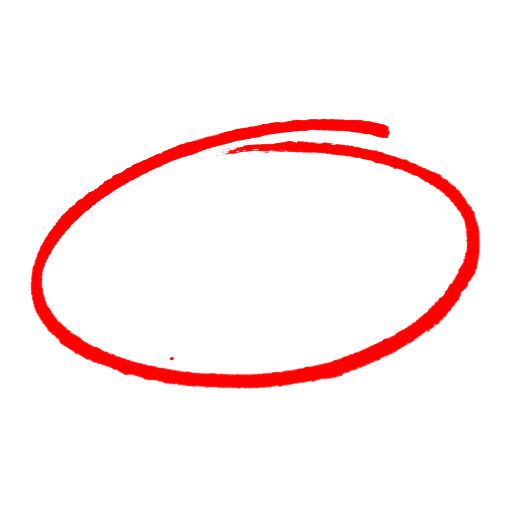 TrueFalseThe hitch, tow vehicle and ball must have a rated towing capacity 			 the weight of the trailer and the cargo combined.lower thanexactly equal toequal to or greater than1,000 pounds greater thanWhenever a tie-down may be subject to abrasion or cutting at the point of contact with the cargo 		 should be used.edge protectionbungee cordsa spotterextra knots in the tie-downAfter loading, confirm that the cargo does notobstruct the driver’s view.cover the license plate, lights, or reflectors.move or shift around and is completely secure.all of the above.When towing a trailer, make tighter turns at curves and corners because the trailer wheels will end up farther away to the inside of a turn than you are used to normally.TrueFalseSAFETY MEETING QUIZSAFETY MEETING QUIZ